Τίτλος: Οδηγίες προς Συγγραφείς ΆρθρωνΑ. Συγγραφέας1,*, Β. Συγγραφέας 2, Γ. Συγγραφέας 31 Τομέας, Σχολή, Πανεπιστήμιο, Διεύθυνση, Χώρα, email2 Τομέας, Σχολή, Πανεπιστήμιο, Διεύθυνση, Χώρα, email 3 Τομέας, Σχολή, Πανεπιστήμιο, Διεύθυνση, Χώρα, emailΠΕΡΙΛΗΨΗ (Arial 10, Bold) Αυτό το πρότυπο παρέχει οδηγίες για την συγγραφή περιλήψεων και άρθρων για το 6o Επιστημονικό Συνέδριο “Ευφυής Συσκευασία: Προοπτικές και Προκλήσεις”. Όλοι οι συγγραφείς οφείλουν να ακολουθήσουν το συγκεκριμένο πρότυπο. Η περίληψη πρέπει να είναι έως 200 λέξεις. Για εργασίες γραμμένες στην Ελληνική η Περίληψη - Abstract χρειάζεται να υποβληθεί και στην Αγγλική. Μετά την αποδοχή των περιλήψεων, αναμένεται η υποβολή του τελικού άρθρου από τους συγγραφείς. Λέξεις-Κλειδιά: Χρησιμοποιείστε μέχρι πέντε (5) λέξεις κλειδιά, για παράδειγμα: Συσκευασία, Επαυξημένη Πραγματικότητα, Υλικά εκτυπώσεων, Διαφήμιση, Marketing. (Arial 9).ΕΙΣΑΓΩΓΗ (Arial 12, Bold) Τα υποβαλλόμενα άρθρα πρέπει να είναι σε τελική μορφή. Οι συγγραφείς μπορούν ελεύθερα να αποφασίσουν εάν το Άρθρο και η Παρουσίαση θα είναι στην Αγγλική ή Ελληνική γλώσσα. Επιβεβαιώστε ότι έχετε το σωστό πρότυπο για την εργασία σας, το οποίο έχει προσαρμοστεί για εκτύπωση σε μέγεθος χαρτιού Α4.ΚΥΡΙΟ ΑΡΘΡΟΗ γραμματοσειρά πρέπει να είναι Arial 10, με διάστιχο 1.5 και 25 mm περιθώρια. Προτείνονται οι εξής τέσσερις κατηγορίες υποβολής: Full conference papers: max. 10 σελίδεςJournal then Conference (JC) papers: max. 3 σελίδεςIndustrial Practice Reports: max. 10 σελίδες  Fast Abstracts (FA) - Short Papers: max. 2-6 σελίδεςΤα άρθρα υποβάλλονται σε αρχείο Word με βασικές μορφοποιήσεις (Bold, Italic, κτλ.). Κάθε περαιτέρω μορφοποίηση όπως δίστηλο, ενσωματωμένες εικόνες/πίνακες, αλλαγές περιθωρίων, κτλ., πρέπει να παραλείπονται. Το κυρίως κείμενο, οι αναφορές, οι λεζάντες των εικόνων, και οι πίνακες,  πρέπει να εμπεριέχονται σε ένα ενιαίο κείμενο, με αυτή τη σειρά. ΕΙΚΟΝΕΣ (Arial 11, Bold)Οι εικόνες πρέπει να υποβληθούν ως ξεχωριστά αρχεία .tif, (προτιμώμενο) .jpg, ή .png το ελάχιστο σε 300 DPI ανάλυση για εικόνες και μικρογραφίες, 1200 DPI ανάλυση για γραφήματα, διαγράμματα και σχέδια, και 600 DPI για συνδυασμούς ασπρόμαυρων εικόνων/σχεδίων. Για την αξιολόγηση, οι εικόνες πρέπει να ενσωματωθούν στο αρχείο Word, και να υποβληθούν και σε ξεχωριστό αρχείο.Τοποθέτηση εικόνων, σχημάτων και πινάκων: Τοποθετήστε τις εικόνες, τα σχήματα και τους πίνακες στο κεντρο του κειμένου. 2.1.1 	Λεζάντες Εικόνων (Arial 10, Italic Bold)Χρησιμοποιήστε Arial 9 σημείων για τις λεζάντες των εικόνων. Οι λεζάντες των εικόνων και των σχημάτων πρέπει να βρίσκονται κάτω από τα σχήματα. Αντίθετα οι λεζάντες των πινάκων πρέπει να εμφανίζονται πάνω από τους πίνακες. Εισαγάγετε εικόνες, σχήματα και πίνακες αφού παρατεθούν στο κείμενο. Χρησιμοποιήστε τη συντομογραφία «Εικ. 1», ακόμα και στην αρχή μιας πρότασης. Σε περίπτωση που η εικόνα, το σχήμα ή ο πίνακας δεν είναι δημιούργημα του συγγραφέα πρέπει να αναφερθεί η πηγή (δείτε ΒΙΒΛΙΟΓΡΑΦΙΑ).Χρησιμοποιείστε ολόκληρη την λέξη Εικόνα με Bold. Αριθμείστε την Εικόνα ανάλογα την ενότητα που εμπίπτει, για παράδειγμα: η πρώτη εικόνα του κειμένου της Ενότητας 2 θα αριθμηθεί ως Εικόνα 2.1., ενώ η δεύτερη ως Εικόνα 2.2. Χρησιμοποιήστε λέξεις αντί για σύμβολα ή συντομογραφίες όταν γράφετε τις λεζάντες.  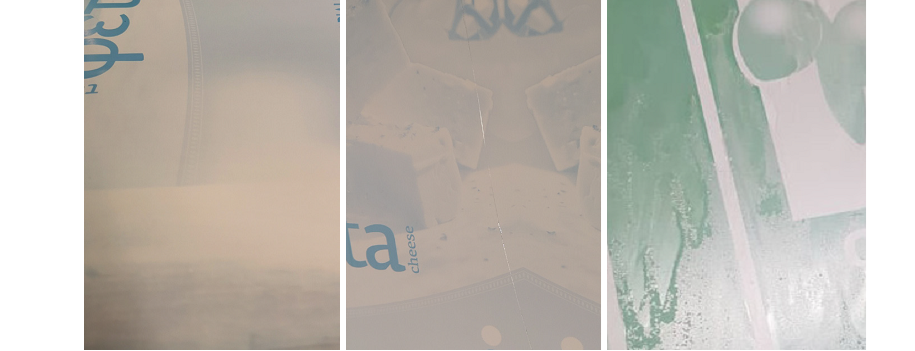 Εικόνα 2.1.  Λεζάντα επεξηγηματική της εικόνας [12].Πίνακας 2.1. Παράδειγμα πίνακα.ΣΥΝΤΟΜΟΓΡΑΦΙΕΣ ΚΑΙ ΑΚΡΩΝΥΜΙΑΟρίστε τις συντομογραφίες και τα ακρωνύμια την πρώτη φορά που θα χρησιμοποιηθούν στο κείμενο με τους σύντομους αγγλικούς όρους (ή και ελληνικούς), για παράδειγμα, Internet of Things (IoS), Near Field Communication (NFC). Συνεχίστε να χρησιμοποιείται τις συντομογραφίες σε όλη την έκταση της εργασίας. Ακόμη, κάθε όνομα και όρος που ανήκουν σε γλώσσα εκτός της Ελληνικής (εξαιρούνται οι ξενόγλωσσες αναφορές στις υποσημειώσεις, καθώς και οι βιβλιογραφικές αναφορές) αναγράφονται με επισεσυρμένη γραφή (Italic). Μην χρησιμοποιείτε συντομογραφίες στον τίτλο ή τις κεφαλίδες εκτός εάν είναι αναπόφευκτες.UNITS (Arial 12, Bold)Μπορείτε να συμβουλευτείτε την ηλεκτρονική διεύθυνση NIST (http://physics.nist.gov/cuu/Units/index.html), για να λάβετε πληροφορίες για τις μονάδες μέτρησης σύμφωνα με το Διεθνές Σύστημα Μονάδων (SI). Σε περίπτωση που υπάρχει τεκμηριωμένος λόγος για τη χρήση άλλου συστήματος μονάδων, απαιτείται μετατροπή των μονάδων στο SI σε παρένθεση που θα συνοδεύει το μέγεθος ή σε μορφή πίνακα. Η μορφή εξισώσεων είναι ως ακολούθως (1):                                                                        σ = Εε                                                              (1) ΣΥΜΠΕΡΑΣΜΑΤΑ (Arial 12, Bold)Η χρήση εμπορικών ονομάτων πρέπει να αποφευχθεί. Οι περιλήψεις και τα άρθρα του θα πρέπει να υποβάλλονται πλήρως ηλεκτρονικά στο e-mail: dpanagiotakopoulos@uniwa.gr  με κοινοποίηση στο intelligent@uniwa.grΒΙΒΛΙΟΓΡΑΦΙΑ (Arial 12, Bold)Η αρίθμηση στις παραπομπές θα γίνεται διαδοχικά εντός παρενθέσεων [1] στο τέλος της πρότασης και πριν το σημείο στίξης της τελείας [2]. Η παραπομπή θα πρέπει να συνάδει με την βιβλιογραφική αναφορά στην Ενότητα Βιβλιογραφία. 		Παραδείγματα:NFC is a subset of RFID supporting wireless communication between devices, tags, and smart labels. NFC is a short-range wireless data transfer technology, allowing data to be exchanged between devices at a distance of about 4 cm [29].Hasegawa et al. [34] presented Midair, which aims to control the spatial distribution of fragrances by generating electronically steerable ultrasound driven narrow air flowsSome research has focused on the development of odor synthesis and detection [13, 26–29]. Οι εικόνες, οι πίνακες και τα διαγράμματα που δεν είναι δημιουργήματα των συγγραφέων πρέπει να ακολουθούν το ίδιο πρότυπο αναφοράς.Παράδειγμα: Εικόνα 2.1. Olfactory device State Diagram [2].Εαν το άρθρο είναι στην Αγγλική γλώσσα και χρησιμοποιήσετε ελληνικές ή άλλες ξενόγλωσσες πηγές, παρακαλείσθε να δώσετε πρώτα την μεταφρασμένη εκδοχή της ξενόγλωσσης αναφοράς στην Αγγλική, ακολουθούμενη από την πρωτότυπη ξενόγλωσση αναφορά.Παρακαλείστε να προσθέσετε στο τέλος της βιβλιογραφικής αναφοράς (εφόσον υπάρχει) το ψηφιακό αναγνωριστικό αντικειμένου (DOI).Όλες οι βιβλιογραφικές αναφορές πρέπει να ταξινομηθούν σε αριθμητική σειρά με βάση τη σειρά εμφάνισής τους. (Arial 9, spacing 1).[Παράδειγμα αναφοράς για πρακτικά συνεδρίου][1] Brooks J, Teng S, Wen J et al. (2021) Stereo-Smell via Electrical Trigeminal Stimulation. Proceedings of the 2021 CHI Conference on Human Factors in Computing Systems 5-10. https://doi.org/10.1145/3411764.3445300 [Παράδειγμα αναφοράς για άρθρο σε περιοδικό][2] Wang J, Erkoyuncu J, Roy R (2018) A Conceptual Design for Smell Based Augmented Reality: Case Study in Maintenance Diagnosis. Procedia CIRP 78:109-114. https://doi.org/10.1016/j.procir.2018.09.067 [Παράδειγμα αναφοράς για βιβλίο, authored book][3] Baruah R (2020). Virtual Reality with VRTK4. https://doi.org/10.1007/978-1-4842-5488-2 [4] Gutiérrez M, Vexo F, Thalmann D (2008) Stepping into Virtual Reality. https://doi.org/10.1007/978-1-84800-117- [Παράδειγμα αναφοράς για βιβλίο, edited book][5] Smith J, Brown B (eds) (2001) The demise of modern genomics. Blackwell, London[Παράδειγμα αναφοράς για κεφάλαιο βιβλίου][6] Ramtohul, A., Khedo, K.K (2021) User Experience and Engagement in Augmented Reality Systems for the Cultural Heritage Domain. In: Geroimenko, V. (eds) Augmented Reality in Tourism, Museums and Heritage. Springer Series on Cultural Computing. Springer, Cham. https://doi.org/10.1007/978-3-030-70198-7_13 [Παράδειγμα αναφοράς για ιστοσελίδα][7] Lovelace B (2016) ‘Pokemon Go’ now the biggest mobile game in US history. In: CNBC. https://www.cnbc.com/2016/07/13/pokemon-go-now-the-biggest-mobile-game-in-us-history.html.  Accessed 3 Oct 2020.[8] Lucio R (2018) Nespresso goes futuristic with chatbots and smart speakers. In: Inside FMCG. https://insidefmcg.com.au/2018/11/26/nespresso-goes-futuristic-with-chatbots-and-smart-speakers/. Accessed 3 Oct 2020.[Organization site][9] ISSN International Centre (2006) The ISSN register. http://www.issn.org. Accessed 20 Feb 2007 [Πατέντες][10] Norman LO (1998) Lightning rods. US Patent 4,379,752, 9 Sept 1998Α/ΑΣυσκευασία1234